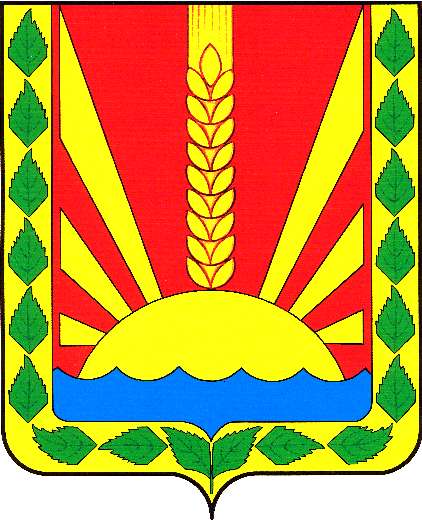 Информационный  вестник Собрания представителей сельского поселения Шентала муниципального района Шенталинский  Самарской областиОФИЦИАЛЬНОЕ ОПУБЛИКОВАНИЕ                 Собрание представителей сельского поселения Шенталамуниципального района Шенталинский Самарской области_____________________________________________________ж/д_ст. Шентала, ул. Вокзальная, 20 тел. (8-84652) 2-16-57, тел/факс 2-19-57,e-mail: aspshentala@yandex.ruРЕШЕНИЕ № 147«18» февраля 2020г.                                         Об утверждении Отчета Главы сельского поселения Шентала о результатах  его деятельности и деятельности администрации сельского поселения Шентала муниципального района Шенталинский Самарской области за 2019 год.Рассмотрев  «Отчет Главы сельского поселения Шентала о результатах  его деятельности и деятельности администрации сельского поселения Шентала муниципального района Шенталинский Самарской области за 2019 год, руководствуясь Уставом сельского поселения Шентала, собрание представителейРЕШИЛО:1. Утвердить «Отчет Главы сельского поселения Шентала о результатах  его деятельности и деятельности администрации сельского поселения Шентала муниципального района Шенталинский Самарской области за 2019 год  с оценкой удовлетворительно. ( Приложение № 1). 2.Настоящее решение опубликовать в газете сельского поселения Шентала муниципального района Шенталинский Самарской области «Вестник поселения Шентала» и разместить на официальном сайте Администрации сельского поселения Шентала муниципального района Шенталинский Самарской области в информационно-телекоммуникационной сети «Интернет» по адресу: http://shentala63.ru/.3. Настоящее решение вступает в силу на следующий день после его официального опубликования.Председатель Собрания представителей сельского поселения Шенталамуниципального района ШенталинскийСамарской области                                                                                    Г.П. ГафароваГлавасельского поселения Шенталамуниципального района ШенталинскийСамарской области                                                                                    В.И. Миханьков                                                                                                                               Приложение №1                               к Решению собрания представителей                                                                       сельского поселения Шентала                                                                                                                                                                м.р. Шенталинский Самарской области  от 18.02.2020г. №147ОтчетГлавы сельского поселения Шенталао результатах деятельности администрации поселения за 2019 год.Уважаемые депутаты!  Уважаемые жители ст. Шентала!Администрация поселения – это именно тот орган власти, который решает самые насущные, повседневные проблемы своих жителей.  Основными задачами в работе Администрации сельского поселения остается исполнение полномочий в соответствии   с  Федеральным законом от 06.10. 2003 г.  № 131 «Об общих принципах организации местного самоуправления в Российской Федерации»,  Устава сельского поселения. Для обсуждения вопросов местного  значения и информирования населения о деятельности органов местного управления и должностных лиц на территории сельского поселения проводятся собрания граждан. Хочу отметить, что такие встречи и отчеты - это жизненная необходимость, поскольку на них наглядно видно не только то, что уже сделано, но главное, что еще нужно сделать для наших жителей. Предоставляется возможность каждому жителю оценить  работу местной власти, обратить внимание Администрации на существующие проблемы, на мой взгляд, такая форма взаимодействия с общественностью и жителями в настоящее время очень важна и эффективна. Сегодня анализируя итоги  ушедшего года, должен признать, что  это был очень непростой год для нашего поселения во всех отношениях. Однако нельзя отрицать и того, что в 2019 году немало сделано для будущего динамичного  развития сельского поселения ж.д. ст. Шентала. К этому  мы стремимся, и это становится возможным благодаря повседневному труду наших жителей, взаимодействию всех ветвей власти – как исполнительной, так и представительной. Будет дан   анализ деятельности Администрации сельского поселения за  2019 год, отмечены положительные моменты, вскрыты недостатки в работе, обозначены проблемы, которые мы можем решить совместно с вами в 2020 году.Данный отчет Главы сельского поселения заслушан депутатами собрания представителей сельского поселения и поручено Главе сельского поселения отчитаться за работу на собрании граждан  Шенталы.
	Несмотря ни на какие  явления, приоритетом в работе Администрации поселения была и остается забота о повышении качества жизни жителей, которое включает в себя не только такие характеристики как уровень дохода, здоровья, образования, но и возможности организации досуга, комфортные жилищные условия, благоприятную окружающую среду.	На 1 января 2020 года:	на  учете сельского поселения  числится - 2 783 хозяйств;население составляет - 5802 чел.; в том числе поселок Северный  17 человек;На 1 января 2019г. население составляло – 5996 чел., выбыло  - 194 чел.трудоспособное население – 3 284 человек; на 1 января 2019г. – 3674 чел.пенсионеров – 1 879 чел.;учащихся в  общеобразовательных школах   - 803;из них 567 учащиеся школы №1,   236 - школа № 2ШМУ-270чел.; ПУ №70-33;неорганизованных  детей дошкольного возраста – 89;родилось -67 человек,  умерло - 110   человеквоспитанников детских дошкольных учреждений  - 355;браков 31,разводов 17;убыло 89 чел., прибыло 81 чел.Администрация сельского поселения Шентала работает с обращениями граждан.  За отчетный период   обратилось  более 300  человек по самым разнообразным вопросам,   касающиеся обслуживания дорог и очистке снега в зимнее время, по уличному освещению, улучшения жилищных условий, вопросам землепользования, по текущему ремонту многоквартирных домов, благоустройство, содержание прилегающей территории,  вопросы пожарной безопасности и другие;  большой процент (83% вопросов - решены положительно, 3% - ходатайства в районную администрацию, 14% даны разъяснения).Все обращения рассматриваются с выездом на место.В 2019году уменьшилось количество обращений в Администрацию района по сравнению с прошлым годом на 5 (2018г. – 128, 2019г.123), так как была  продолжена работа по повышению эффективности рассмотрения обращений граждан.За отчетный период входящих писем поступило – 950 (в 2016г.- 857, в 2017г.- 762, 2018г.- 626), исходящих ответов- 832 (в  2016г.-573,в 2017г. –1034, 2018г. - 586).Осуществляется ведение похозяйственных  книг. Помимо бумажных носителей, документы оформляются в электронном   виде.Работники сельского поселения ежедневно работают с населением, выдают справки, справки о месте проживания и прописки, по вопросам принадлежности объектов недвижимости, о составе семьи, характеристики и иным вопросам.Было проведено  71 встреча с жителями поселения, в том числе 57 встреч в рамках советов многоквартирных домов. Только с жителями многоквартирных домов по улицам Вокзальная дома № 57, 59, 61 и Журавлева №18 провели 33 собрания.  Регулярно проводились собрания председателей советов МКД в администрации сельского поселения Шентала. Основные направления работы сельского поселения Шентала:1. Вопросами  жилищно-коммунального хозяйства на территории сельского поселения занимаются муниципальное предприятие «Шенталинское ПОЖКХ» и Общество ограниченной ответственностью «Наш дом». МП «Шенталинское ПОЖКХ»  в границах сельского поселения обеспечивает  население  теплоснабжением, водоснабжением, водоотведением (канализация), осуществлял вывоз ТБО и ЖБО, а также по договору предоставляет сельскому поселению  услуги техникой для уборки снега, мусора и для проведения других видов  работ.ООО «Наш дом», как обслуживающая организация, занимается текущим ремонтом мест общего пользования   в  многоквартирных домах. 2.В  связи с изменениями в жилищное законодательство в части капитального ремонта жилого фонда, соответствии с положениями ЖК РФ,  Правительством Самарской   области принят областной закон «О      проведении капитального ремонта общего имущества в многоквартирных домах, расположенных на территории Самарской  области».  Работает Некоммерческая организация «Региональный оператор Самарской области «Фонд капитального ремонта».  В задачи,  которого входит:  накопление взносов на капитальный ремонт на счете фонда;  финансирование расходов на капитальный ремонт; заключение договоров с подрядчиками на выполнение работ по капитальному ремонту общего имущества в МКД;  открытие специальных счетов в случае принятия такого решения собственниками помещений.В 2019 году  показатели по собираемости накопления взносов в фонд капитального ремонта составили   92,45%..В 2018г. собираемость составляла 91.44%. За период с 01 августа 2014 года по 31 января 2020г. начислено 11млн. 318 тысяч 582 руб.30 коп.,  оплачено 10 млн. 464 тысячи  139 руб. 74 коп. Исходящий остаток составляет 854 тыс. 442 руб. 56 коп.   Это совместная в тесном контакте работа с председателями МКД, с управляющей организацией ООО «Наш дом».Региональная программа капитального ремонта, устанавливает  перечень многоквартирных домов на территории Самарской  области, подлежащих капитальному ремонту в 2014-2043 годах, перечень работ, производимых в рамках капитального ремонта. Также Постановлением Правительства   установлен минимальный размер взноса для собственников жилья на капитальный ремонт в размере 6р.28к. на каждый кв.м. Все 45 многоквартирных домов включены в эту программу, кроме домов по ул. Больничная 14 и Вокзальная  16.В 2019 году ремонтом  домов не занимались.Еще один вопрос возникает сегодня по обслуживанию МКД, это содержание придомовых территорий.Навели порядок   на дворовых территориях, где   разместили   детские игровые площадки, скамейки для отдыха, но никто не хочет содержать детские площадки в чистоте и порядке. Как решить данную проблему? На мой взгляд, необходимо передать  на договорной основе на содержание  МКД. Если только когда сами жители будут отвечать за состоянием, тогда будет порядок.Необходимо  привлекать собственников  жилых помещений в многоквартирных   домах к решению совместных проблем, связанных с начислением на общедомовые нужды коммунальных ресурсов, принятием решений по видам работ общего имущества в рамках программы капитального ремонта, содержания общедомового имущества  жилых домов и привлекать к данной работе, неравнодушных к сложившейся ситуации людей. С жителями, имеющими  гаражи и бани, заключено 190 договоров аренды. Один квадратный метр аренды составляет (гаражи 30руб. 76 коп., бани и сараи 10 руб.00 коп.).3.  Вопрос содержания дорог местного значения сельского поселения – один из сложнейших в решении, поскольку требует значительных затрат. На территории сельского поселения Шентала находятся дороги областного и местного значения. В доходной части бюджета формируются  доходы от уплаты акцизов на  нефтепродукты,  рассчитанные Министерством транспорта и автомобильных дорог Самарской области на основании протяженности автомобильных дорог местного значения. Дорожный фонд в 2019 году был запланирован  в сумме                    1 млн.757 тыс.руб.     поступило 1 млн. 757 тыс.руб., в2018 году  расход составил 1 млн. 757 тыс.руб.; в    2017 год  расход составил 1 млн.947тыс.руб.За счет дорожного фонда проводились  работы по содержанию дорог местного значения.В весенне-летнее время проводили  грейдерование  дорог, нанесение горизонтальных разметок на дорогах, установка дорожных знаков. Установили дополнительные дорожные знаки в связи с строительством пешеходных переходов по ул. Ленина, Лесная. Асфальтной  крошкой произведен ремонт образовавшихся ям на  дорогах  по ул. Советская до ПУ №70. Протяженность ямочного ремонта дорог составил 4,3 км на сумму 99 667,00 рублей. Наиболее актуальной темой для нашего поселения является приведение дорог в нормативное состояние.В рамках реализации программы "Развитие транспортной системы Самарской области (2014 - 2025 годы)" подпрограммы "Модернизация и развитие автомобильных дорог общего пользования местного значения в Самарской области"  сельскому поселению Шентала были выделены финансовые средства   из областного бюджета   в объёме 20, 00 млн. рублей  на капитальный ремонт дорог. Работы выполнены  по ул. Попова (0,497км), ул. Лесная; ремонт площадок перед  Шенталинским ЦРБ и РДК. Но по вине безответственного подрядчика работы выполнены не в полном объеме по ул. Чкалова и Кирова, качество дорожного покрытия  не соответствует требованиям ГОСТа. Оплата за дорожное строительство произведена частично за определенный объем выполненных работ, который соответствует лабораторному контролю качества. Подрядчику -  ООО "Макрон" - выставлены  штраф и пени за невыполнение муниципального контракта. На сегодня поступили средства по банковским гарантиям.В зимнее время года очистка дорог, тротуаров  от снега, вывоз снега с улиц Советская и Вокзальная. В 2019 году израсходовано средств  на  содержание дорог местного значения 4млн.136 тыс.руб., в  т.ч. за счет дорожного фонда 1млн.595тыс.руб.; в 2018 году израсходовано   3 млн.837 тыс.руб., в  т.ч. за счет дорожного фонда 2млн. 219 тыс.руб.в 2017 году  расход составил 3 млн. 596,3 тыс. руб., в том числе  из дорожного фонда 1млн. 648 тыс.руб.Увеличение расхода составило 7,8 % за счет увеличения объемов работ в зимнее время года.Для пропуска весенних паводковых вод заранее открываем все канавы, трубы и со стороны жителей не было жалоб. Жители сами подсказывают, как лучше провести данную работу. Все обращения были исполнены.4.Следующая деятельность работы администрации сельского поселения - это  организация  уличного  освещения. Техническое обслуживание линий электроснабжения по договору   осуществляет АО «Самарская сетевая компания».  Обслуживается  36 км линий уличного освещения.Расходы бюджета сельского поселения на техническое обслуживание составили 92 тыс. рублей.В 2019 году АО  ССК закончила реконструкцию линий  электропередач по  ул. Чапаева около 2 км с заменой КТП. Заменили КТП на ул. Журавлева и А.Зиганшина.На сегодняшний день   из   515 светильников,  светодиодные составляют 430  шт. На сходе граждан в прошлом году было принято решение, что  деньги, выигранные за благоустройство направить на уличное освещение. Было приобретено 221 шт. светодиодных светильника  на сумму 1 299 тыс. руб.Расходы за уличное  освещение  в 2019 г. составили 2 млн. 651 тыс. руб.(использовано 299 176 квт/ч по цене 7,08681 руб.);в 2018 г. -  2 млн. 949 тыс. руб. (использовано 388 740 квт/ч. по цене одного квт/ч 6,3337 руб.);в 2017 году  расход составил  2 млн. 867 тыс. руб.;в 2016 г. -  2 млн. 630тыс. руб..С нашей стороны,  кроме замены ламп были внесены некоторые коррективы в программу включения и выключения света, что дало положительные результаты в виде экономии потребления электроэнергии за год  на  89 564 квт/ч..  Поэтому в рамках мероприятий по развитию системы наружного освещения территорий, необходимо завершить  работу по   замене оставшихся 85 светильников  на светодиодные.5. Работа по благоустройству территорий  должна стать  заботой каждого жителя, так как она одна из   актуальных задач, важно участие каждого коллектива и каждого жителя и призываю население  проявлять инициативу. А инициатива населения всегда найдет поддержку у власти. Постановлением Правительства Самарской области от 17.05.2017г. №323 утверждена государственная программа  Самарской области «Поддержка инициатив населения  муниципальных образований в Самарской области» на 2017 – 2025 годы, целью которой является вовлечение населения в развитие их территорий.Утверждены Правила благоустройства на территории сельского поселения Шентала муниципального района Шенталинский Самарской области. В апреле – мае  и сентябре – октябре месяцы ежегодно проводятся месячники  по благоустройству. Принято постановления «О проведении месячника по благоустройству и санитарной очистке территории сельского поселения Шентала»,утверждена и работает Подпрограмма "Благоустройство территории сельского поселения Шентала муниципального района Шенталинский на 2015-2020 годы"Поэтому важным направлением органов местного самоуправления является осуществление мероприятий, направленных  на  организацию работы по очистке, благоустройству и озеленению  территорий поселения.  На основании Постановления,  в целях улучшения  экологической обстановки на территории сельского поселения   был создан штаб  по благоустройству и улучшению санитарного состояния,   определены  и закреплены территории сельского поселения за предприятиями, организациями и учреждениями всех форм собственности.  Информация о закреплении  территорий была доведена  до  исполнителей. Сельское поселение приложило очень большие усилия по очистке улиц. Приходилось ходить по домам и заставлять убирать мусор около домов, скосить сорную растительность. По всем улицам была проведена данная работа.В 2019 году было  израсходовано бюджетных средств  на реализацию муниципальной долгосрочной целевой программы «Благоустройство территории сельского поселения Шентала   на  2015-2020 годы»в сумме12 млн.855 тыс. руб., в 2018 г.- 11млн.374 тыс. руб.; в 2017 году было израсходовано 9 млн.477тыс. руб. Средства были направлены на сбор и вывоз мусора, ликвидацию свалок, на  спилку и уборку деревьев, содержание кладбищ, посадку, уход и полив цветов и на др. виды хозяйственных работ.С каждым годом улучшается качество благоустроенных территорий  в сельском поселении, элементов фасадов многоквартирных домов, установка малых архитектурных форм, ремонт заборов,  входных дверей, навесов над входами.		Все мы хотим жить лучше и  мечтаем, чтобы наш двор, наша улица, наше поселение  стало чище и краше. Но кто-то об этом только мечтает и ждет, а кто-то действует. 	Радует тот факт, что большая часть населения активно наводит порядок на своих участках, облагораживает и озеленяет свои территории.  Проведена большая работа по сбору заявлений на благоустройство общественных мест по проекту «Комфортная городская среда». Формирование системы инструментов среды общественного участия  и поддержки инициатив  граждан  в принятии решений по вопросам благоустройства городов и сел.  Цель проекта – создание благоприятной, современной  и комфортной среды проживания.В текущем году в рамках национального  проекта "Жильё и городская среда" выполнены работы по благоустройству общественных территорий:-  благоустроена спортивная площадка перед районным Домом культуры;- произведен ремонт Доски Почета на центральной площади;- установлен мемориальный комплекс участникам локальных войн и конфликтов на площади Славы;- обустроен памятник погибшим воинам в Великой Отечественной Войне  на площади Славы.В планах на 2020 год:1. В рамках национального проекта "Жильё и городская среда", "Безопасные качественные автомобильные дороги", "Комплексное развитие сельских территорий»", "Образование":- выполнение работ по благоустройству 2 общественных территорий:                                        - обустройство центральной площади ж.д. ст. Шентала:- строительства спортивной площадки для сдачи норм ГТО;- ремонт спортивного зала в СОШ №1 ст. Шентала;- благоустройство родника по ул. Пищепрома;- обустройство площадок накопления ТКО 5 шт. на мусульманском и христианском кладбищах;- организация пешеходных коммуникаций (устройство тротуара);- организация пешеходных коммуникаций (установка светофоров 3 шт.)Я призываю жителей  Шенталы к активному участию как  в самих работах,  так и в контроле качества, потому что без общественного внимания не обойтись. Глава м.р. Шенталинский Лемаев А.М. обращает особое внимание необходимости советоваться с людьми, какие объекты реализовывать, и как их воплощать в жизнь. Считаю, что  проведенные работы по благоустройству будут  радовать жителей, ведь вся эта работа нацелена на их благо. Местное самоуправление обеспечивает населению возможность самостоятельно решать вопросы местного значения. Как никогда актуальна фраза "Не ждать, а действовать!".	В рамках государственной программы "Комфортная городская среда"  и муниципальной программы «Благоустройство территории  муниципального района Шенталинский Самарской области  на 2018 - 2022 годы»  благоустроены все  дворовые территории в многоквартирных домах с элементами ограждения, скамейки и урны, обустроены  пешеходные дорожки, заасфальтированы.Жители  многоквартирных домов:ул. Куйбышева, дома№7;13; ул. Журавлева, дома № 1. 3, 4, 6, 9,14, 18;ул. Заводская, дом №42, 44; ул.Канашскаядома№57,59;                                                                                 ул. Сосновая, дом 31;ул.Л.Толстовадома №43 и 49; ул.Вокзальная, дома 20 «Б»,55,71 и другиесодержат прилегающие территории в чистоте и порядке, где сажают цветы и благоустраивают  дворы.Но, нужно, чтобы   жители активнее   взяли   на себя ответственность в озеленении   территорий, в разбивке  цветников, чтобы каждый житель возле своих дворов, сделал так, как делают это многие  наши жители. Приятно смотреть на красивые клумбы и цветники, на высаженные зеленые насаждения  в личных подворьях. Посадили цветы на фонтане, на аллее Любви, на сквере, по ул. Советская, Вокзальная, Ленина и на территории ФОКа.  И в течение летнего периода был организован своевременный полив и уход за ними.  Отрадно, что каждый год сельское поселение совместно с организациями благоустраивают территории  райцентра: ДЭУ, СВГК, СОШ №1, СОШ №2, ЦРБ, ЦСО, ЦЗН, ССК. Осенью по ул.Советская, Куйбышева и Вокзальная учениками СОШ№1 высадили саженцы, которые  выделили   из своего питомника. И на Новогодние праздники  выше названные предприятия  принимают самое активное участие в оформлении своих зданий и прилегающей территории.С  целью недопущения  аварийных ситуаций при падении старых  деревьев, угрожающих    жизни людей, а также по заявлениям жителей  убирали  старые деревья.  Весной  надо свалить два дерева по ул. Журавлева, дом 5, которые угрожают крыше дома.Для санитарного поддержания территории сельского поселения по всем улицам вдоль дорог скашивали сорную  растительность. Ежедневно  собирается мусор по улицам. В  весеннее и осеннее время по  улицам  убирается мусор и вывозится на свалку. Население все больше убирает  около домов и в летнее время скашивает траву.Сельское  поселение регулярно проводит  работы по поддержанию порядка на кладбищах.  Постоянно убирался и вывозился  мусор. Останавливаясь на санитарном порядке, задача сельского поселения: поддерживать порядок в личных подворьях, территории возле домов в чистом состоянии; продолжить  борьбу с сорняками  и сухой растительностью на улицах.    Заваливаем  мусором  лес,  бросаем   кульки  с мусором  в  центре  села,   на  обочинах  дорог, что  необходимо соблюдать чистоту и порядок на всей территории поселения, не бросать мусор, бутылки, пакеты.Согласно Федерального Закона ООО «ЭкоСтройРесурс» в соответствии с Соглашением, заключенным с Министерством энергетики и жилищно- коммунального хозяйства Самарской области от 01.11.2018г., осуществляет  свою деятельность в качестве Регионального оператора по обращению  с твердыми коммунальными отходами (ТКО) на территории  Самарской области.  Если в 2019г. перевозчиком ТКО в сельском поселении Шентала оставался МП Шенталинское  ПОЖКХ на основании договора с Региональным оператором, то с   01 января 2020 года перевозчиком твердых коммунальных отходов на территории  сельского поселения Шентала является  ООО «Экотранс».(Дать анализ сложившейся ситуации).Говоря  о санитарном состоянии, будьте  самокритичны и требовательны,  посмотрите на себя со стороны.  И тогда  чистота и порядок станет      нормой жизни для наших граждан. Ведь, как говорится, порядок бережет время. Вопросы экологии, благоустройства – одна из ежедневных приоритетных направлений Администрации сельского поселения. Сельское поселение награждена Дипломом 1 степени «ЭкоЛидер» в номинации  «Городское и сельское поселение». В конкурсе «Самое благоустроенное муниципальное образование в  Самарской области» по итогам 2018 года среди муниципальных образований 4 категории заняла 3 место и  получит финансовые средства из областного бюджета в сумме 527,4 тыс. рублей, которые будут направлены на благоустройство территорий. Также сельскому поселению вручен  Сертификат на сумму 10,0 тыс.рублей Администрации муниципального района Шенталинский за плодотворное участие в решении вопросов благоустройства и формирования комфортной среды проживания населения, данные средства использованы  на улучшение материальной базы. Участие в конкурсах позволяет дополнительно привлекать средства на реализацию мероприятий на территориях с учетом мнения населения, а общественности – контролировать качество и своевременность их выполнения.  	Для решения проблем благоустройства требуется отлаженная система, но  заботу о чистоте, должны проявлять сами жители. Поселение – наш дом, поэтому долг каждого жителя думать о будущем и не загрязнять территорию бытовыми отходами.7.Проводилась работа с гражданами с целью информирования о необходимости сдачи в эксплуатацию построенных жилых домов и оформления документов. За 2019 год введено в эксплуатацию 28домов ИЖС общей площадью 2242кв.м.  8.  В 2019 году сельское поселение продолжила  выполнение  переданной части федеральных полномочий по ведению первичного воинского учета. Всего в штате 1 единица. Работа специалиста по ведению первичного воинского учета заключается в сверке данных воинов в запасе, первичная постановка на учет призывников, мобилизационная работа.   Содержание отдела по ведению первичного воинского учета осуществляется за счет средств федерального бюджета.На первичном воинском учете состоит  1548 граждан, пребывающих в запасе и граждан, подлежащих призыву  на военную службу, в том числе граждан, подлежащих призыву на военную службу – 164 человека, из них уже призвано в ряды Вооруженных сил –  11 человек.  Проходят службу по контракту  - 9 человек.  Офицеров запаса-79 человек. За отчетный период поставлено на воинский учет 42 гражданина, снято с учета 49 граждан.  Получено  субвенций  из федерального бюджета в сумме   224,1 тыс. рублей на содержание  военно - учетного стола. В 2018 году эта сумма составляла 207,9 тыс. рублей.9.В структуре органов местного самоуправления муниципального образования ведущая роль принадлежит представительному органу Собранию представителей сельского поселения, так как именно он представляет интересы населения муниципального образования и принимает от имени населения  решения. За 2019 год проведено 17 заседаний и принято 37 решений. И перед депутатами стоит задача, которую поставил Глава  муниципального района, активизировать  работу с избирателями в округах, знать проблемы жителей округа и способствовать их решению совместно с исполнительной властью,  что приведет к росту доверия людей к власти.   Одним из основных инструментов укрепления местного самоуправления  является установление информационной  прозрачности  процесса функционирования   органов местного самоуправления.  Деятельность всех представителей власти без исключения должна стать открытой и доступной для общественного контроляДеятельность  Собрания представителей  осуществлялась по следующим основным направлениям:- нормотворческая деятельность по дальнейшему формированию и совершенствованию нормативной правовой базы в области социальной, экономической, бюджетной политики;- осуществление контрольных функций за исполнением органами местного самоуправления и их должностными лицами полномочий по решению вопросов местного значения и др.Собрание депутатов сельского поселения  Шентала  тесно сотрудничает с Собранием представителей муниципального района.На заседаниях собрания представителей выносятся на обсуждение вопросы по благоустройству территории, создании условий для жизнедеятельности населения сельского поселения.Депутаты Собрания   представителей  сельского поселения принимают участие в жизни  поселения, в проводимых культурно-массовых мероприятиях, благоустройстве территории поселения.В связи с переходом на другую работу двух депутатов в сентябре месяце, в день единого дня голосования, провели дополнительные довыборы 2 депутатов.В 2020 году предстоит провести выборы депутатов собрания представителей сельского поселения Шентала и сформировать новый депутатский корпус, которые потом уже на конкурсной основе изберут Главу сельского поселения.10.В сельском поселении Шентала принята Муниципальная программа "Основные направления молодежной политики, развитие физической культуры и спорта на территории сельского поселения Шентала муниципального района Шенталинский Самарской области на 2015-2020 годы". Цель этой программы -создание благоприятных условий для гражданского становления и социальной самореализации, культурного, духовного  развития молодежи села, а также развития на территории поселения физической культуры и массового спорта.Организация проведения официальных физкультурно-оздоровительных и спортивных мероприятий поселения, привлечение широких масс населения к занятиям физической культурой, является правом и обязанностью органов местного самоуправления сельского поселения Шентала. Спортсмены поселения принимают самое активное участие во всех районных и областных спортивных мероприятиях.Открытие физкультурно-оздоровительного комплекса,  привело большое количество нашего населения к занятиям спортом и стремлению вести здоровый образ жизни – 1411 чел., в 2018г. было 824 чел.В рамках принятой программы в  летний период 2019 г. в сельском поселении по договорам с ГКУ ЦЗН муниципального района Шенталинский «О совместной деятельности по организации и проведению оплачиваемых общественных работ» было трудоустроено 16 граждан; «О совместной деятельности по организации временного трудоустройства безработных граждан, испытывающих трудности в поиске работы»  было трудоустроено 2 гражданина;«О совместной работе по организации временного трудоустройства несовершеннолетних граждан в возрасте от 14 до 18 лет» в  2019 г. было трудоустроено 19 несовершеннолетних граждан.Все указанные лица выполняли работы по благоустройству территории сельского поселения Шентала. Также в сельское поселение отделом судебных приставов Шенталинского и Исаклинского районов и  филиалом ФКУ УИИ УФСИН России по Самарской области в течении 2019 г. направлялись лица для отбытия наказаний в виде обязательных работ. В общей сложности в данный период обязательные работы отбыли  17 человек  в количестве 1620 часов. Данные лица  выполняли работу по благоустройству территории сельского поселения Шентала. 11.Для обеспечения правопорядка во время проведения культурно-массовых и иных мероприятий с большим скоплением людей, в выходные и праздничные дни сельским поселением  создан отряд дружинников содействия полиции в количестве 9 человек. Одним из основных направлений деятельности ДНД и участковых уполномоченных полиции является профилактическая работа, предотвращение различных правонарушений, в том числе совершаемых лицами злоупотребляющими алкоголем. Контроль и профилактика - становятся основными и наиболее эффективными инструментами в борьбе с бытовой преступностью. Членами ДНД являются  сотрудники   предприятий и организаций райцентра.   Отряд осуществляет  патрулирование общественных мест на территории поселения  совместно с участковыми уполномоченными полиции.  Финансирование осуществляется за счет  местного бюджета.Так членам ДНД выплачено  вознаграждение  116 тыс. рублей с местного бюджета.Каждый член дружины застрахован в  «Росгосстрахе»  от несчастного случая на гарантированную сумму – на 120тыс.руб.12.Как всем известно, благополучие населения и   развитие сельского поселения во многом зависит от финансовой обеспеченности бюджета.  Формирование бюджета – наиболее важный и сложный вопрос в рамках реализации полномочий и является  главным финансовым инструментом для достижения стабильности социально-экономического развития сельского поселения и показателей эффективности.Глава муниципального района Шенталинский    на совещании  с  руководителями организаций  и  учреждений   и главами сельских поселений определил задачи на 2020 г., необходимо  уделить особое внимание и  установить жесткий  контроль за выполнением прогнозных значений показателей стимулирующих субсидий. Главная  задача  бюджетной политики - это рациональное использование средств, ресурсов, привлечение инвесторов на территорию и что самое важное - грамотное выстраивание экономической и социальной направляющих. Постоянно вести учет и контроль за выполнением прогнозных значений показателей стимулирующих субсидий – это объем поступлений в местный бюджет собственных доходов. У нас дотационная территория и сбалансированность бюджета не простая задача. Ежегодно сельское поселение Шентала активно участвует в выполнении утвержденных показателей для получения в бюджет стимулирующих  субсидий для осуществления расходных обязательств по вопросам местного значения. За 2019год получено 2016 тыс.рублей стимулирующих субсидий, в 2018 году 1 748,3 тыс. рублей.Доходная часть бюджета сельского поселения Шентала в 2019г. был принят в сумме  40 млн.064 тыс. рублей  (с учетом  областных субсидий  20 млн. руб.). Исполнение составило 27 млн.  488 тыс. руб., что составляет 69 %.;в 2018г. был принят в сумме  35 млн.072 тыс. рублей,  исполнение составило 30 млн.  744тыс. руб., что составляет 87,66%.Доля собственных налоговых  поступлений, в общем  объеме     сельского поселения, в 2019 г.  составила 14 млн.464 тыс. рублей, при  плане14 млн. 464тыс. руб., что составляет 100 % от плана и  52,39 % от общей суммы доходов.  В 2018 г.   составила 11млн.880 тыс. рублей; в 2017году  было 11млн.732 тыс. рублей. Основными  доходными  источниками   явились поступления:- налог  на доходы физических лиц  в сумме -  6 млн.483 тыс. рублей при  плане    6 млн.483 тыс.рублей, что составляет100% от плана и 44%  от собственных налоговых  поступлений; в 2018г. -  6 млн.464 тыс. рублей,  в 2017 году 756 тыс. руб.;-  налог на имущество  физических  лиц 2 203  тыс. рублей из плана 2 203 тыс. рублей, что составляет 100%, в 2018 году 1265 тыс.руб.- налог на землю физических лиц  2 млн. 804 тыс. рублей из плана 2 млн.805  тыс. рублей, что составляет 100%, в 2018 году составила 2 млн. 087 тыс. руб., в  2017 год сумма  -2 млн. 814 тыс.руб.По увеличению собственных доходов в отчетном финансовом году администрация сельского поселения Шентала  провела большую работу:1.	Проведен мониторинг подлежащих к уплате и уплаченных сумм налога на доходы физических лиц.2.	Организация  контроля  за своевременностью уплаты налогов налогоплательщиками,  за состоянием недоимки по платежам в бюджет поселения,  собираемости налоговых платежей  и  состоянием налоговой базы.3.	Индивидуальная  работа  с налогоплательщиками,  допускающими недоимку.4.	Выдача квитанций на уплату имущественных налогов налогоплательщикам, не получившим по различным причинам своевременно налоговые уведомления.5.	Мероприятия по актуализации налогооблагаемой базы:•	Проведен анализ налогооблагаемой базы по налогу на имущество и земельному налогу за 2018- 2019 год;•	Выявлено 6 земельных участков, при предъявлении налога на уплату по которым допущены ошибки в указании ОКТМО, направлено письмо в Межрайонную ИФНС России № 17 по Самарской области.Эта работа ежедневная, поэтому на 2020 год администрацией сельского поселения  утверждены плановые мероприятия  по достижению прогнозных значений  доходной части бюджета и взысканию  задолженности  по налогам. По состоянию на 1 января 2019г. задолженность по налогам  составляет:  налог на имущество –  274 тысячи  рублей;           земельный налог – 551 тысяча рублей;	           транспортный налог –2 834 тысячи  рублей.Безвозмездные поступления в доходной части бюджета поселения  составили 13 163 тыс. рублей или 41,61%(в 2018 г. поступило 18 млн.864 тыс. руб.; в 2017 году поступило  28 млн. 827тыс.рублей), в т.ч.  дотации бюджетам сельских поселений на выравнивание бюджетной обеспеченности поступило 2 435 тыс.рублей,(в 2018 г. поступило 4 млн. 830 тыс. руб., в 2017 году  -4  млн. 250 тыс. рублей.)Прочие субсидии,  на софинансирование расходных обязательств по вопросам местного значения, предоставляемых с учетом выполнения показателей социально-экономического развития  были запланированы          в сумме  2 016 тыс. рублей,поступило100%. (В 2018 г. поступило 2 млн. 183 тыс. руб., в 2017 году -2  млн. 760 тыс. рублей.)Исполнение расходной части  бюджета составило 27 488тыс.рублейпри  плане41 714 тыс.рублей или 65,30%.   Расходная часть бюджета сельского поселения Шентала  условно разделена на программную и непрограммную части. Сумма расходов непрограммной части составляет  445 585 рублей,     программной части – 27 042 027 рублей.Выдано субсидии физическим лицам на развитие сельского хозяйства 49 200 руб. за содержание коров в личных подворных хозяйствах из расчета 1 200 руб. за 41 корову.Социальные выплаты жителям Шенталы по программе  «Семья и дети муниципального района Шенталинский Самарской области на 2017 – 2019 годы» из районного бюджета составили 247 тыс. 190 руб., в том числе:-присуждение ежегодной именной премии Главы района для одаренных детей  1150 руб. на учащегося  17,15 тыс. руб.- проведение районного слета отличников по 300 руб. на учащегося 40,20 тыс. руб.- торжественное вручение золотых медалей по 1150 руб. на учащегося 4,05 тыс. руб.- стипендия Главы м.р. Шенталинский по 300 руб. на учащегося 36,66 тыс. руб.- оказание материальной помощи семьям, оказавшимся в трудной жизненной ситуации 17 семей по  3000 руб. на 50,00 тыс. руб.- ЕДВ первой многодетной семье в новом году 3,00 тыс. руб.- ЕДВ по случаю рождения детей третий ребенок по 1000 руб. 20,00 тыс. руб.- обеспечение  новогодними подарками от  рождения до 2- лет, обучающимся в общеобразовательных учреждениях 16 – 17 лет 76,13 тыс. руб.Получателями основных социальных мер поддержки за счет областного и федерального бюджета являются 4334 чел., в том числе:- детские выплаты 449чел.- социальные пособия 585 чел.- ветераны труда 1700 чел.- льготами ЖКУ охвачено 1600 чел.Программная часть расходов  бюджета сформирована на основании муниципальных  программ: 1.	Программа "Комплексное развитие систем транспортной инфраструктуры  сельского поселения Шентала муниципального района Шенталинский Самарской области" на 2018-2022 годы и на период до 2033 года2.Программа "Комплексное развитие систем коммунальной инфраструктуры  сельского поселения Шентала муниципального района Шенталинский Самарской области" на 2018-2022 годы и на период до 2033 года3.Программа "Комплексное развитие социальной инфраструктуры  сельского поселения Шентала муниципального района Шенталинский Самарской области" на 2018-2022 годы и на период до 2033 годаЗначительный удельный вес имеют расходы на жилищно-коммунальное хозяйство, общегосударственные  вопросы,   национальную экономику.Основная статья расходов бюджета нашего сельского поселения – это использование финансовых средств на благоустройство и санитарное содержание сельского поселения, куда входят такие виды деятельности как  ремонт и содержание дорог местного значения, организация  уличного освещения,  озеленение территории, благоустройство  скверов, аллей,  содержание мест захоронения, содержание в чистоте   улиц, площадей т.д.13.Сельское поселение  свою работу строит и проводит гласно, открыто. Кроме того, мы надеемся на обратную связь с населением с конкретными предложениями по улучшению деятельности сельского поселения.Для повышения уровня информированности населения о деятельности сельского поселения, повышения доверия общества к власти, а также упрощения процедуры получения информации действует  официальный сайт Администрации сельского поселения ШенталаНа страницах сайта Вы сможете ознакомиться с правовыми основами нашей деятельности, с работой  администрации, быть в курсе событий, происходящих в поселении, а также получить другую  полезную информацию. адрес сайта: shentala63.ruТакже периодически издается бесплатная информационная газета «Вестник поселения Шентала» учрежденная Собранием представителей сельского поселения Шентала, которая также размещается на официальном сайте поселенияИнформационная работа с населением снизила количество негативных сообщений в социальных сетях, что говорит о понижении уровня социальной напряженности. В 2019 году была организована работа по переходу на цифровое телевещание. Администрацией сельского поселения проведены мониторинги зон покрытия цифрового телевещания посредством подомового обхода. Охват составил 92 %. В 2020 году необходимо продолжить реализацию основных задач, направленных на информатизацию системы муниципального управления. С 1 января 2020 года в Самарской области в рамках национального проекта «Малое и среднее предпринимательство и поддержка индивидуальной предпринимательской инициативы»  стартовал пилотный проект по созданию особых налоговых условий для самозанятых граждан. Суть эксперимента заключается в том, чтобы помочь самозанятым гражданам войти в правовое поле. Для самозанятых граждан создаются комфортные налоговые условия, будет применяться ставка налога 4% от суммы дохода при обслуживании физических лиц  и 6% при сотрудничестве с юридическими лицами.22 апреля будет проведено народное голосование по изменению Конституции РФ.9 Мая 75 -  летие победы в Великой Отечественной войне.12 июня  85 - летия  со дня образования Шенталинского района.С 1 по 31 октября пройдет Всероссийская перепись населения 2020 года (ВПН-2020), который проводится не реже чем один раз в десять лет. Предыдущая перепись населения состоялась в 2010 году. Перепись 2020 года поможет оценить масштаб перемен и станет ценным источником знаний о структуре российского общества. К этому времени необходимо привести в порядок адресное хозяйство каждого дома.  2020 год потребует от власти максимальной  ответственности, обеспечить высокий темп перемен, реализацию поставленных сегодня задач  – улучшение качества жизни населения с реальными результатами, которые жители сельского поселения смогли бы оценить по достоинству.  Сохранить реализацию национальных проектов на территории поселения- мы сможем только вместе «Единой командой» с поддержкой всех жителей поселения – этого ждут жители, это диктует и  время «работать для общества, для людей,  для родного нашего края».Со всеми службами и отделами администрации муниципального района Шенталинский, предприятиями и организациями, работаем в тесном контакте. По оформлению документов или справок за прошлый год   замечаний не поступало.У нас есть много хорошего  в сельском поселении. Мы участвуем во всех культурно – массовых мероприятиях, которые проводятся на нашей территории: подготовка и проведение Новогодних праздников на центральной  площади. По итогам опроса в интернет портале наша елка признана самой лучшей в области; день здоровья;  проводы  зимы; Шенталинская лыжня;  9 Мая день Победы на площади Славы; 12 июня на  День России на ярмарочной поляне; 22 июня День памяти и скорби; 4 ноября День народного единства. Надо только сказать, что мы слегка разучились это хорошее видеть, и бросается в глаза нам только то, что еще по ряду объективных причин не доведено до логического завершения. Пусть каждый из нас сделает немного хорошего, внесет свой посильный вклад в развитие поселения и всем нам станет жить лучше и комфортнее         Мы совместно  должны решать главную проблему местного самоуправления -  вовлечения людей в решение вопросов местного значения. Власть должна создать условия для самоорганизации людей.                                                                                                         Положительно зарекомендовали себя такие формы вовлечения граждан в систему местного самоуправления как проведения собраний граждан по улицам и многоквартирным домам, организация работы уличных комитетов. На каждой улице имеются уличные комитеты. И  сегодня  мы понимаем, что успешность муниципального управления зависит от умения работать с людьми, строить отношения с общественностью, согласовывать интересы различных социальных групп населения. Данную  работу необходимо усилить.Уважаемые Шенталинцы!	Сегодня мы обязаны беречь свое государственность и свободу, стабильность и согласие, беречь все, чтобы наши достижения и реальные перемены к лучшему были необратимы, чтобы наша сила была направлена на  развитие района, области и нашей любимой страны.Сильная, устремленная в будущее Россия, нужна всем нам, все зависит только от нас.Очень важно, чтобы неравнодушных жителей района стало больше.Администрацией сельского поселения  определены   задачи и   план социально- экономического  развития    на 2020 год:1. Завершить работу по замене существующих светильников на светодиодные.2. Продолжить работу по благоустройству и озеленению территории  сельского поселения. 3.Принять активное участие в народном голосовании, которое состоится 22 апреля 2020г.4.Принять активное участие в подготовке и праздновании 75-летия Победы в Великой Отечественной войне.5.Увеличение доходной части.6.Принять активное участие в подготовке  85 - летия  со дня образования Шенталинского района.7.Установить контроль за выполнением показателей стимулирующих субсидий.8.Провести выборы в органы местного самоуправления на высоком уровне.9.Оказать содействие СамараСтату в проведении Всероссийской переписи населения  с 1 по 31 октября 2020 года.10. Привести в порядок состояние адресного хозяйства сельского поселения.11. Продолжить работу с населением с целью увеличения доли участия средств населения в реализациях общественных проектов и программ, направленных на развитее сельского поселения Шентала. Уважаемые Шенталинцы!2019 год стал годом воплощения в жизнь разработанной стратегии развития района. Сегодня мы концентрируемся на решении важнейших задач, поставленных Президентом РФ В.В. Путиным и Губернатором Д.И. Азаровым. Нет необходимости формулировать цели и задачи заново. Они определены Указом Президента "О национальных целях и стратегических задачах развития Российской Федерации на период до 2024 года".Именно национальные проекты  предполагает консолидацию усилий всех уровней и ветвей власти, представителей гражданского общества и, конечно же, бизнеса на их реализацию.Реализация национальных проектов - это реальные позитивные изменения, которые должны произойти в жизни каждого человека, каждой семьи. Мы должны сделать так, чтобы каждый житель района почувствовал качественные изменения в своей жизни, а это действительно наше с вами общее дело, общая ответственность и возможность сделать нашу жизнь лучше. Сделать так, чтобы люди жили долго и счастливо. В  рамках отчета в полном объеме охарактеризована вся работа, проведенная за отчетный период. Тем  не менее,  нами  обозначены  те направления,  по которым строилась работа сельского  поселения, что в этой работе  имеем  положительные  результаты, какие проблемы остались нерешенными, а также то,  на что необходимо нацелить свои действия в текущем году.       И мы точно справимся, если интересы дела каждого будут превыше всего.	Дорогие ШЕНТАЛИНЦЫ! Я благодарю вас за взаимопонимание, поддержку, плодотворную совместную работу и поздравляю с наступающим праздником  днем защитников Отечества! Решение собрания представителей сельского поселения Шентала муниципального района Шенталинский Самарской области________________________________________________________	ст.Шентала ул.Вокзальная д.20  т.(8-84652)2-16-57, тел/факс 2-19-57                                                          e-mail:aspshentala@yandex.ruРЕШЕНИЕ № 148                                                                                                   от18 февраля 2020 годаОб утверждении тарифов на платные услуги, оказываемые муниципальным унитарным предприятием «Благоустройство» сельского поселения Шентала муниципального района Шенталинский Самарской области   С целью совершенствования работы МУП «Благоустройство» сельского поселения Шентала по представлению платных услуг, согласно п.1 ст.17 Федерального закона «Об общих принципов организации местного самоуправления в Российской Федерации « от 06.10.2003 года № 131-ФЗ ,на основании статьи 21 Устава сельского поселения Шентала собрание представителей                                             РЕШИЛО:1.Установить на 2020 год расценки на услуги, предоставляемые МУП      «Благоустройство» согласно, представленного приложения № 1.2. Решение собрания представителей сельского поселения Шентала муниципального района Шенталинский Самарской области от 23.12.2016 года № 46 «Об утверждении тарифов на платные услуги, оказываемые муниципальным унитарным предприятием «Благоустройство» сельского поселения Шентала муниципального района Шенталинский Самарской области считать утратившим силу.3.Директору МУП «Благоустройство» руководствоваться при расчетах     расценками, указанными в приложении № 1к настоящему решению.4. Настоящее решение опубликовать   в газете сельского поселения Шентала « Вестник поселения Шентала» и разместить на    официальном сайте Администрации сельского поселения Шентала муниципального  района Шенталинский Самарской области в сети Интернет: по адресу: http://shentala63.ru/.4.Настоящее решение вступает в силу с 01.02.2020 года.  Глава сельского поселения Шентала  Муниципального района Шенталинский	  Самарской области                                                                                             В.И.Миханьков  Председательсобрания представителей сельскогопоселения Шенталамуниципального района Шенталинский                                                                Г.П.Гафарова  	Решение собрания представителей сельского поселения                                                                     Шентала муниципального района Шенталинский Самарской                                                                      области от 18.02.2020 №148                                                                                     Приложение № 1                             Тарифы на платные услуги, оказываемые МУП « Благоустройство»                                                                                 На 2020 годНомер телефона для сообщений в целях предотвращения террористической и экстремистской деятельности 8 (84652) 2-17-572020пятница28 февраля № 6 (276)Учрежден решением № 134 от 25.02.2010 г. Собрания представителей сельского поселения Шентала муниципального района Шенталинский Самарской области6. Из года в год  говорим  о содержании домашних животных в летнее время. Вопрос  бродячего  скота остается открытым, особенно это касается тех, кто содержит коз. В этом году всем у кого есть домашние животные будет письменно вручено уведомление и предупреждение о выпасе  домашних животных, предусмотренных п.8.4 Правил благоустройства территории сельского поселения Шентала, чтобы потом не говорили о незнании.  При нарушении Правил будет составлен протокол выявления фактов нахождения домашних животных на улицах населенного пункта Закона Самарской области от 01.11.2007г. №115-ГД ч.  1 ст. 4.25.Также  безнадзорные собаки  создают немалые проблемы на территории сельского поселения.  Чтобы защитить наших жителей  от нападения  безнадзорных животных в первую очередь следует организовать их отлов. Согласно постановления Правительства Самарской области от 29.09.2018г. №561 «О некоторых вопросах реализации переданных государственных полномочий Самарской области по организации проведения мероприятий по отлову и содержанию безнадзорных животных на территории  Самарской области» были выделены субвенции в сумме 103 тыс.руб. Нами был заключен на основе мониторинга договор с специализированной службой, которые провели большую работу по отлову собак (68 шт.). При этом должны соблюдаться нормы гуманности.   Позиция  сельского поселения в этом вопросе однозначна: бродячих  безнадзорных животных на улицах поселений не должно быть. Это требование законодательства, которое мы все должны соблюдать. (Как быть в этом году? Отстрел запрещен).№ п\пНаименование услугЕдиница измеренияТариф,руб.за ед.1Уборка ТБО (несанкционированного мусора)по райцентру Шентала1  ч/час142,762Скашивание травы бензопилой по райцентру1 час465,633Услуги автосамосвалом ГАЗ 531 рейс с пробегом1020,004Ручные земляные работы при копке траншей100м3/руб440,005Ручные земляные работы100м3/руб.142,766Услуги бензино - генератора1 час344,827Планировка грунта под  посадку, создание цветников, посадка 1м3832,708Внесение удобрения, культивация, полив1м3832,709Очистка тротуаров и придомовых площадок от снега снегоуборочной машинойч\час502,9210Очистка тротуаров и придомовых площадок от снега вручнуюч\час142,7611Валка деревьев до 1 шт2608.00Валка дерева более 300 мл1 шт             849,0012Валка дерева до 300 мл	1 шт486,0013Корчевания пня 1 шт3318,8014Услуги по вывозу ТБО ГАЗ 3 (3.3) на полигон бытовых отходов1 рейс1543Соучредители:1.Администрация сельского поселения Шентала муниципального района Шенталинский Самарской области; (446910, Самарская область, Шенталинский район, ст. Шентала, ул. Вокзальная, 20);2.Собрание представителей сельского поселения Шентала муниципального района Шенталинский Самарской области (446910, Самарская область, Шенталинский район, ст. Шентала, ул. Вокзальная, 20).Напечатано в АСП Шентала муниципального района Шенталинский Самарской области.446910, Самарская область, Шенталинский район, ст. Шентала, ул. Вокзальная, 20. Тираж 100 экземпляров. Бесплатно.Ответственный за выпуск газеты - глава сельского поселения В.И. Миханьков, ответственный за набор – заместитель главы сельского поселения – Анкин П.В.. Тел. главы АСП Шентала: 2-16-57, ведущий специалист – 2-17-57Периодичность выпуска газеты «Вестник поселения Шентала»- не реже одного раза в месяц